Измерение атмосферного давленияЗадание 1   Вопрос:  Какое давление принято считать нормальным?  Выберите один из 4 вариантов ответа: 1) 755 мм рт. ст           2) 780 мм рт. ст            3) 760 мм рт. ст               4) 750 мм рт. ст   Задание 2   Вопрос:    Сила, с которой воздух давит на земную поверхность,    Выберите один из 4 вариантов ответа:   1) называется атмосферным давлением       2) называется артериальным давлением    3) зависит от скорости ветра     4) зависит от количества облаков   Задание 3   Вопрос:   Почему в своем знаменитом опыте Торричелли использовал ртуть, а не другую жидкость?   Выберите один из 4 вариантов ответа:   1) ртуть не смачивает стекло   2) ртуть не прозрачна и за ней легко наблюдать   3) среди ответов нет правильного   4) ртуть имеет наибольшую плотностьЗадание 4   Вопрос: Одна физическая атмосфера – это  Выберите один из 4 вариантов ответа:1) давление внутри баллона с газом   2) давление, столба воды высотой 760 мм при температуре воздуха 20 0С      3) давление, столба ртути высотой 1 мм при температуре воздуха 20 0С      4) давление, столба ртути высотой 760 мм при температуре воздуха 20 0СЗадание 5   Вопрос:  В опыте Торричелли вместо ртути использовали воду. Какова будет высота столба воды, оставшейся в трубке, при атмосферном давлении 760 мм рт. ст.?  Выберите один из 4 вариантов ответа:     1) 1,03 м                              2) 760 мм                            3) 10,3 м                              4) 13,6 мЗадание 6      Вопрос:    Метеорологический шар-зонд заполнен гелием. Во время запуска зонд имеет вытянутую форму. При подъеме зонд принимает шарообразную форму. Почему?    Выберите один из 4 вариантов ответа:   1) при подъеме атомы гелия начинают быстрее двигаться    2) на этот вопрос нет ответа    3) с увеличением высоты уменьшается атмосферное давление     4) при подъеме уменьшается сила тяжести, действующая на зондЗадание 7   Вопрос:   С какой силой атмосферный воздух давит на поверхность одного тетрадного листа размером 16 х 20 см при нормальном атмосферном давлении?   Выберите один из 4 вариантов ответа:1) 3,2 МН                               2) 320 Н                     3) 3,2 кН                      4) 32 МНЗадание 8 Вопрос:  Что произойдет, если открыть кран?     Изображение: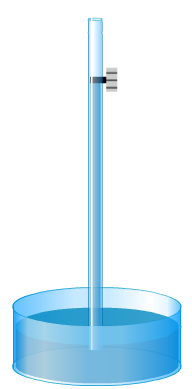 Выберите один из 4 вариантов ответа:   1) уровень воды в трубке немного понизится    2) уровень воды в трубке понизится до уровня воды в сосуде     3) уровень воды в трубке немного повысится    4) вода останется на местеЗадание 9   Вопрос:   С какой силой давит воздух на ладонь руки человека площадью 50 см2 при давлении атмосферы 760 мм рт. ст.?   Выберите один из 4 вариантов ответа:   1) 2680 Н    2) 20000 Н   3) 506 Н4) 104000 НЗадание 10  Вопрос:  У человека кровь из левого желудочка в аорту выталкивается под давлением 150 мм рт. ст. Выразите это давление в паскалях.    Выберите один из 4 вариантов ответа:    1) 98600 Па2) 101000 Па                  3) 20000 Па                      4) 104000 Па